В целях реализации Федерального закона от 25.12.2008 г. № 273-ФЗ «О противодействии коррупции», Указа Президента Российской Федерации от 19.05.2008 г. № 460 «О мерах противодействия коррупции», во исполнение ФЗ 273 от 25.12.2008 «О противодействии коррупции", в целях защиты законных интересов граждан от угроз, связанных с коррупцией в сфере образования, проведения проверки  сведений, о случаях коррупционных и иных правонарушений, а также порядка уведомления  о фактах обращения в целях склонения работников к совершению коррупционных правонарушений и Положения о порядке обработки поступающих сообщений о коррупционных проявленияхПРИКАЗЫВАЮ:Создать антикоррупционную рабочую группу по противодействию коррупции в составе: Председатель – Т.С. Крылова – директор МБОУ «Поповская ООШ»;Заместитель председателя – Л.Р. Баширова  – ЗД по УВР;Ответственный секретарь – Н.Н. Садыкова  - социальный педагог;Члены рабочей группы:- Кукушкина Р.Р.-Яншина Л.Н.Утвердить настоящим приказом положение об антикоррупционной рабочей группе по противодействию коррупции.Утвердить настоящим приказом положение «О противодействии коррупции».Утвердить настоящим приказом план мероприятий антикоррупционной направленности в МБОУ «Поповская ООШ» на 2016 – 2017 учебный год.Назначить ответственным лицом за профилактику коррупционных и иных правонарушений в МБОУ «Поповская ООШ» ЗД по УВР Баширову Л.Р.Установить, что к полномочиям ответственного лица за профилактику коррупционных и иных правонарушений в МБОУ «Поповская ООШ» относится:Обеспечение проверки соблюдения работниками МБОУ «Поповская ООШ» ограничений и запретов, требований о предотвращении или урегулировании конфликта интересов, исполнения обязанностей, установленных ФЗ от 25.12.2008 г. № 273-ФЗ «О противодействии коррупции» и другими нормативными актами РФ.Участие в установленном действующим законодательством РФ порядке в мероприятиях по выявлению и устранению причин и условий, способствующих возникновению конфликта интересов, работающих в МБОУ «Поповская ООШ». Оказание консультативной помощи по вопросам, связанным с применением на практике, общих принципов поведения, работающих в МБОУ «Поповская ООШ», а также уведомление работодателя, иные федеральные органы о фактах совершения работниками МБОУ «Поповская ООШ» коррупционных и иных правонарушений.Подготовка проектов распорядительных документов о противодействии коррупции в МБОУ «Поповская ООШ».Взаимодействие с правоохранительными органами, иными государственными органами, органами местного самоуправления по вопросам противодействия коррупции.Утвердить, разработанный антикоррупционной рабочей группой по противодействию коррупции, нижеперечисленный пакет нормативных документов о противодействии коррупции, принятый на Педагогическом совете №1 от 31.08.2016 г.Разместить  на сайте школы пакет нормативных документов по антикоррупционной политике.ЗД по УВР Башировой Л.Р.- ознакомить работников учреждения под роспись с нормативными документами регламентирующими вопросы предупреждения и противодействия коррупции в учреждении;- провести до 30.09.2016 г. обучающие мероприятия по вопросам профилактики и противодействия коррупции;- организовать индивидуальное консультирование по вопросам применения (соблюдения) антикоррупционных стандартов и процедур;- в начале каждого учебного года давать периодическую оценку коррупционных рисков в целях выявления сфер деятельности учреждения, наиболее подверженных таким рискам, и разрабатывать соответствующие антикоррупционные меры.Утвердить Порядок уведомления работодателя о ставших известными работнику образовательного учреждения в случаях коррупционных и иных правонарушений для проведения проверки таких сведений, а также порядка уведомления работодателя о фактах обращения в целях склонения работников к совершению коррупционных правонарушений.Довести до сведения работников школы персонально под роспись Порядок уведомления работодателя о ставших известными работнику образовательного учреждения случаях коррупционных и иных правонарушений для проведения проверки таких сведений, а также порядка уведомления работодателя о фактах обращения в целях склонения работников к совершению коррупционных правонарушений.На Л.Р. Баширову, ЗД по УВР,  возложить функции по принятию и регистрации сообщений о коррупционных проявлениях, поступивших в   МБОУ «Поповская ООШ»  по различным каналам связи. Л.Р. Башировой, ЗД по УВР, провести организационные мероприятия по обеспечению регистрации сообщений о коррупционных проявлениях, поступивших в школу. Утвердить положения по антикоррупционной политике учрежденияПоложение «Об антикоррупционной рабочей группе по противодействию коррупции»;Положение «Об антикоррупционной политике МБОУ «Поповская ООШ»;Положение «О порядке уведомления о фактах обращения с целью склонения работника к коррупционным правонарушениям»Контроль за исполнением настоящего приказа оставляю за собой.Муниципальное бюджетное общеобразовательное учреждение «Поповская основная общеобразовательная школа»Гайского городского округа Оренбургской области Муниципальное бюджетное общеобразовательное учреждение «Поповская основная общеобразовательная школа»Гайского городского округа Оренбургской области ПРИКАЗПРИКАЗот 31.08.2016  г.№ -94/2-ПОб антикоррупционной политике в МБОУ  «Поповская ООШ»Об антикоррупционной политике в МБОУ  «Поповская ООШ»Директор             Т.С. Крылова 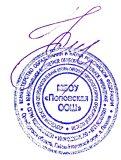 